Fur Fun’s New Year
Rockin Eve!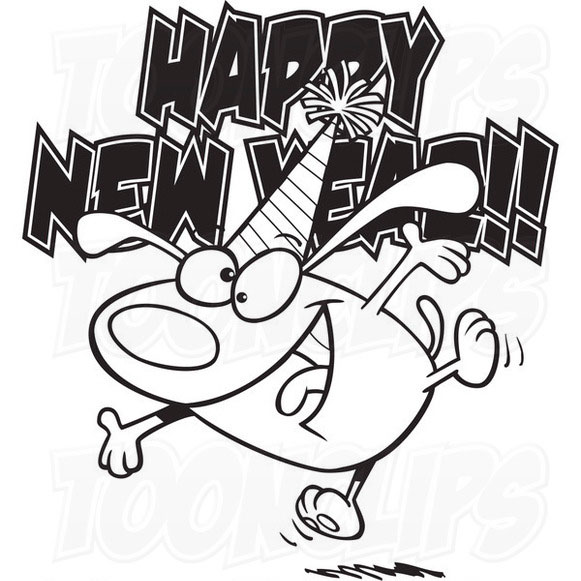 
A two -day low/no frills tournaments
December 30-31, 2023
Limit 10 Regular, Limit 5 Multibreed, 
Limit 5 Open, $250/team
Quicksilver Canine
5600 Clarence Rd
Julian, NC 27302Full HVAC, indoor crating, free dry camping, Jutagrass indoor turf (NO MATS), Friday/Saturday night ring/training time, 70’+ runback.  Come ring in the New Year with your all your friends!   Closing date: November 26, 2023 6:00 pm Judge: Jon BescherFor more info call: Leerie at 336.420.9706 • email: leerie.jenkins@gmail.com
or visit www.furfunflyball.comMake checks payable to Fur Fun and mail to:Leerie Jenkins 
4620 Hale Rd
Climax, NC 27233 
or email leerie.jenkins@gmail.comOr PayPal (friends and family) to:  fullspeedfox@gmail.comName: _________________________________________Phone:_________________
Address:______________________________________________________________
City: __________________________________________ State: ______ Zip:________
Email: ________________________________________________________________ 
Club Name: _______________________________________ NAFA Team #: _______
Team NameSat/Sun
Both (circle)Class 
(circle)Seed Time1Sat/Sun/BothReg/Multi/Open2Sat/Sun/BothReg/Multi/Open3Sat/Sun/BothReg/Multi/Open4Sat/Sun/BothReg/Multi/Open5Sat/Sun/BothReg/Multi/Open6Sat/Sun/BothReg/Multi/Open7Sat/Sun/BothReg/Multi/Open